Name________________________________________Date______________________Chapter 2: The Government of South CarolinaTrue/FalseIndicate whether the statement is true or false.____	1.	All bills to be considered by the South Carolina legislature must first go through the governor.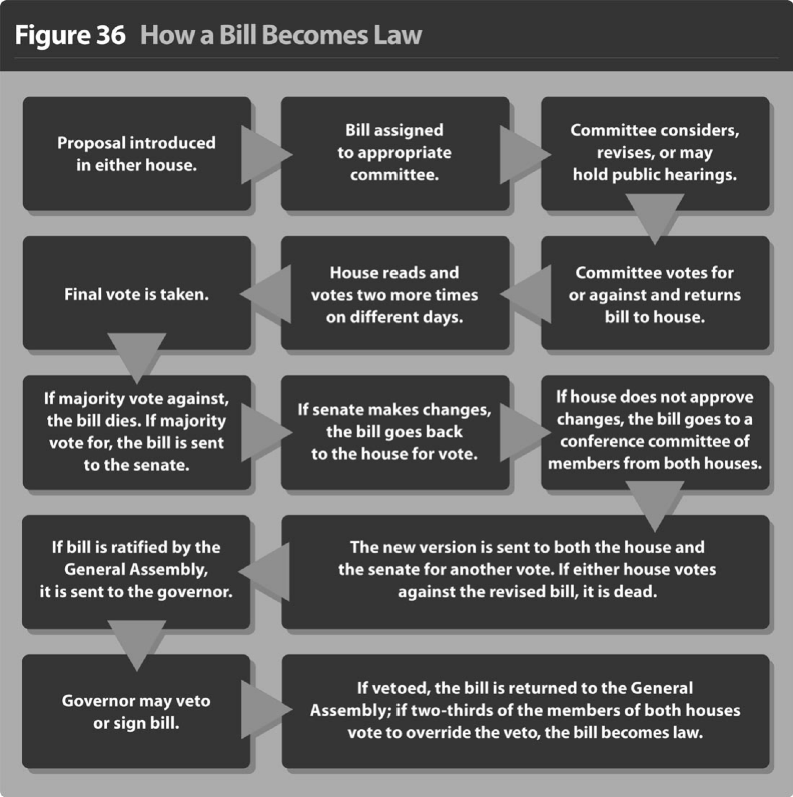 ____	2.	According to the chart, if the Senate makes changes to a House bill, it dies.____	3.	According to the chart, if a committee approves a bill, it is sent to the full house for consideration.____	4.	South Carolina’s Supreme Court has five justices.____	5.	The freedoms that you enjoy as a U.S. citizen are absolute.Multiple ChoiceIdentify the choice that best completes the statement or answers the question.____	1.	What service is NOT supplied by a special service district?____	2.	What is the only state-level body that can levy taxes, fees and fines to raise revenue?____	3.	Which is the lowest level court at the county level?____	4.	Which is NOT a duty of the governor of South Carolina?____	5.	Which is an informal power of the Governor of South Carolina?____	6.	Which court deals primarily with wills and deeds?____	7.	Which court is primarily a trial court?____	8.	Which is NOT a service of county government?____	9.	Which of the following is a right of citizenship?____	10.	Which is a responsibility of citizenship?____	11.	How many consecutive terms can a person serve as South Carolina’s governor?CompletionComplete each statement.	1.	The length of one term in the South Carolina House of Representatives is _____________ years.	2.	The presiding officer of South Carolina’s Senate is the ______________________________.	3.	The governor heads the _______________________ branch of government.MatchingMatch the term with its definition.____	1.	rule by one person, e.g., king, emperor____	2.	operational funds for the government____	3.	power to distribute offices, grant favors, or promote an agenda____	4.	ruled by a small class of people that inherit their authority____	5.	person who influences legislators to vote for bills that benefit the organizations they represent____	6.	a rule that allows unlimited debateChapter 2: The Government of South CarolinaAnswer SectionTRUE/FALSE	1.	ANS:	FAll bills to be considered by the South Carolina legislature start in either the Senate or House of Representatives.PTS:	1	DIF:	Comprehension		REF:	Chapter 2 Section 1TOP:	Legislative Branch		2.	ANS:	FAccording to the chart, if the Senate makes changes to a House bill, the bill goes back to the original house for a vote.PTS:	1	DIF:	Application	REF:	Chapter 2 Section 1	TOP:	How a Bill Becomes a Law	3.	ANS:	T	PTS:	1	DIF:	Application	REF:	Chapter 2 Section 1TOP:	How a Bill Becomes a Law	4.	ANS:	TThe South Carolina Supreme Court has five justices--one of whom is the chief justice.PTS:	1	DIF:	Application	REF:	Chapter 2 Section 1	TOP:	Judicial Branch		5.	ANS:	FThe freedoms that you enjoy as a U.S. citizen are not absolute.PTS:	1	DIF:	Comprehension		REF:	Chapter 2 Section 2TOP:	CitizenshipMULTIPLE CHOICE	1.	ANS:	B	PTS:	1	DIF:	Comprehension	REF:	Chapter 2 Section 2		TOP:	Local Government		2.	ANS:	C	PTS:	1	DIF:	Application	REF:	Chapter 2 Section 1TOP:	Legislative Branch		3.	ANS:	B	PTS:	1	DIF:	Knowledge	REF:	Chapter 2 Section 1TOP:	Judicial Branch		4.	ANS:	D	PTS:	1	DIF:	Analysis	REF:	Chapter 2 Section 1TOP:	Executive Branch		5.	ANS:	C	PTS:	1	DIF:	Analysis	REF:	Chapter 2 Section 1TOP:	Executive Branch		6.	ANS:	D	PTS:	1	DIF:	Comprehension	REF:	Chapter 2 Section 1		TOP:	Judicial Branch		7.	ANS:	A	PTS:	1	DIF:	Comprehension	REF:	Chapter 2 Section 1		TOP:	Judicial Branch		8.	ANS:	A	PTS:	1	DIF:	Application	REF:	Chapter 2 Section 2TOP:	Local Government		9.	ANS:	C	PTS:	1	DIF:	Application	REF:	Chapter 2 Section 2TOP:	Citizenship	10.	ANS:	B	PTS:	1	DIF:	Analysis	REF:	Chapter 2 Section 2TOP:	Citizenship	11.	ANS:	A	PTS:	1	DIF:	Knowledge	REF:	Chapter 2 Section 1TOP:	Executive Branch	COMPLETION	1.	ANS:	2PTS:	1	DIF:	Knowledge	REF:	Chapter 2 Section 1	TOP:	Legislative Branch		2.	ANS:	lieutenant governorPTS:	1	DIF:	Knowledge	REF:	Chapter 2 Section 1	TOP:	Legislative Branch		3.	ANS:	executivePTS:	1	DIF:	Knowledge	REF:	Chapter 2 Section 1	TOP:	Executive Branch	MATCHING	1.	ANS:	J	PTS:	1	DIF:	Knowledge	REF:	Chapter 2 IntroductionTOP:	Vocabulary	2.	ANS:	N	PTS:	1	DIF:	Knowledge	REF:	Chapter 2 Section 1TOP:	Vocabulary	3.	ANS:	L	PTS:	1	DIF:	Knowledge	REF:	Chapter 2 Section 1TOP:	Vocabulary	4.	ANS:	B	PTS:	1	DIF:	Knowledge	REF:	Chapter 2 IntroductionTOP:	Vocabulary	5.	ANS:	I	PTS:	1	DIF:	Knowledge	REF:	Chapter 2 Section 2TOP:	Vocabulary	6.	ANS:	G	PTS:	1	DIF:	Knowledge	REF:	Chapter 2 Section 1TOP:	Vocabularya.fireb.libraryc.sewerd.watera.executive branchb.judicial branchc.legislative branchd.Supreme Courta.Family Courtb.Magistrate Courtc.Municipal Courtd.Probate Courta.to keep orderb.to carry out the lawsc.to be a spokesperson for the stated.to approve all the bills passed by the legislaturea.to submit an executive budget to the legislatureb.to be able to veto acts of the General Assemblyc.to fill a number of offices with political supportersd.to deal with crises such as natural disasters and riotsa.Family Courtb.Magistrate Courtc.Municipal Courtd.Probate Courta.Circuit Courtb.Family Courtc.Magistrate Courtd.Probate Courta.fire protectionb.librariesc.parksd.roadsa.votingb.paying taxesc.possessing gunsd.serving on juriesa.going to churchb.paying taxesc.speaking freelyd.demonstrating peacefullya.2b.3c.4d.5a.appealh.incorporatedb.aristocracyi.lobbyistc.authoritarianj.monarchyd.bailk.oligarchye.democracyl.patronagef.dictatorm.probable causeg.filibustern.revenue